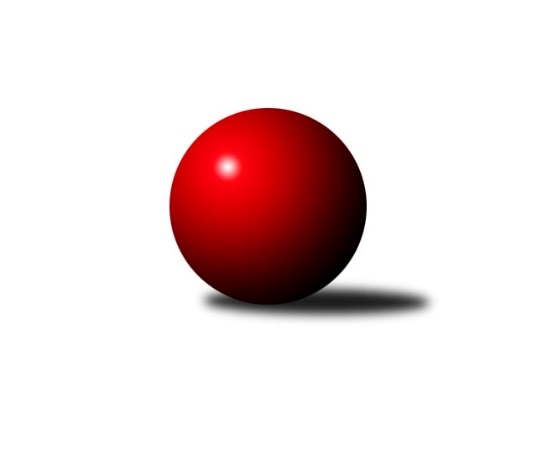 Č.21Ročník 2023/2024	24.5.2024 2. KLM B 2023/2024Statistika 21. kolaTabulka družstev:		družstvo	záp	výh	rem	proh	skore	sety	průměr	body	plné	dorážka	chyby	1.	TJ Spartak Přerov	21	19	2	0	124.0 : 44.0 	(304.0 : 200.0)	3448	40	2275	1173	20.2	2.	TJ Unie Hlubina	21	18	0	3	112.0 : 56.0 	(295.5 : 208.5)	3400	36	2267	1132	28	3.	KC Zlín	21	10	2	9	87.0 : 81.0 	(244.0 : 260.0)	3339	22	2241	1098	26.4	4.	TJ Start Rychnov n. Kn.	21	10	1	10	89.5 : 78.5 	(263.0 : 241.0)	3304	21	2216	1088	30	5.	KK Moravská Slávia Brno	21	9	2	10	84.0 : 84.0 	(239.5 : 264.5)	3332	20	2218	1114	25	6.	TJ Sokol Chvalíkovice	21	9	2	10	83.0 : 85.0 	(246.5 : 257.5)	3343	20	2229	1114	27.6	7.	KK Blansko	21	9	2	10	79.0 : 89.0 	(253.5 : 250.5)	3309	20	2222	1087	31.3	8.	HKK Olomouc	21	8	1	12	72.0 : 96.0 	(233.5 : 270.5)	3299	17	2207	1092	26.6	9.	KK Slovan Rosice	21	8	0	13	78.0 : 90.0 	(253.0 : 251.0)	3334	16	2212	1123	27.1	10.	TJ Horní Benešov	21	7	0	14	67.5 : 100.5 	(233.5 : 270.5)	3297	14	2209	1088	33.8	11.	VKK Vsetín	21	6	2	13	67.0 : 101.0 	(236.0 : 268.0)	3285	14	2207	1078	31.9	12.	TJ Sokol Šanov	21	5	2	14	65.0 : 103.0 	(222.0 : 282.0)	3279	12	2219	1061	33.6Tabulka doma:		družstvo	záp	výh	rem	proh	skore	sety	průměr	body	maximum	minimum	1.	TJ Unie Hlubina	11	10	0	1	62.0 : 26.0 	(158.5 : 105.5)	3221	20	3308	3098	2.	TJ Spartak Přerov	10	8	2	0	58.0 : 22.0 	(147.0 : 93.0)	3446	18	3562	3302	3.	HKK Olomouc	10	7	0	3	46.0 : 34.0 	(124.5 : 115.5)	3403	14	3508	3326	4.	KK Moravská Slávia Brno	11	6	2	3	53.0 : 35.0 	(137.0 : 127.0)	3401	14	3559	3221	5.	TJ Start Rychnov n. Kn.	10	6	0	4	45.5 : 34.5 	(125.0 : 115.0)	3382	12	3504	3255	6.	KK Blansko	11	6	0	5	45.0 : 43.0 	(138.0 : 126.0)	3329	12	3430	3243	7.	KC Zlín	11	6	0	5	45.0 : 43.0 	(132.0 : 132.0)	3414	12	3536	3318	8.	TJ Sokol Chvalíkovice	10	5	1	4	41.0 : 39.0 	(120.5 : 119.5)	3303	11	3395	3228	9.	TJ Sokol Šanov	10	5	1	4	40.5 : 39.5 	(118.5 : 121.5)	3313	11	3387	3227	10.	KK Slovan Rosice	10	5	0	5	38.0 : 42.0 	(122.0 : 118.0)	3454	10	3511	3372	11.	VKK Vsetín	11	4	2	5	39.0 : 49.0 	(135.5 : 128.5)	3232	10	3326	3159	12.	TJ Horní Benešov	11	4	0	7	36.5 : 51.5 	(128.5 : 135.5)	3392	8	3515	3266Tabulka venku:		družstvo	záp	výh	rem	proh	skore	sety	průměr	body	maximum	minimum	1.	TJ Spartak Přerov	11	11	0	0	66.0 : 22.0 	(157.0 : 107.0)	3448	22	3540	3333	2.	TJ Unie Hlubina	10	8	0	2	50.0 : 30.0 	(137.0 : 103.0)	3418	16	3558	3312	3.	KC Zlín	10	4	2	4	42.0 : 38.0 	(112.0 : 128.0)	3331	10	3468	3170	4.	TJ Start Rychnov n. Kn.	11	4	1	6	44.0 : 44.0 	(138.0 : 126.0)	3297	9	3460	3053	5.	TJ Sokol Chvalíkovice	11	4	1	6	42.0 : 46.0 	(126.0 : 138.0)	3347	9	3460	3069	6.	KK Blansko	10	3	2	5	34.0 : 46.0 	(115.5 : 124.5)	3307	8	3405	3199	7.	TJ Horní Benešov	10	3	0	7	31.0 : 49.0 	(105.0 : 135.0)	3287	6	3445	3061	8.	KK Moravská Slávia Brno	10	3	0	7	31.0 : 49.0 	(102.5 : 137.5)	3325	6	3521	3052	9.	KK Slovan Rosice	11	3	0	8	40.0 : 48.0 	(131.0 : 133.0)	3324	6	3509	3118	10.	VKK Vsetín	10	2	0	8	28.0 : 52.0 	(100.5 : 139.5)	3290	4	3470	3069	11.	HKK Olomouc	11	1	1	9	26.0 : 62.0 	(109.0 : 155.0)	3289	3	3443	3049	12.	TJ Sokol Šanov	11	0	1	10	24.5 : 63.5 	(103.5 : 160.5)	3276	1	3367	3146Tabulka podzimní části:		družstvo	záp	výh	rem	proh	skore	sety	průměr	body	doma	venku	1.	TJ Spartak Přerov	11	9	2	0	63.0 : 25.0 	(147.5 : 116.5)	3427	20 	3 	2 	0 	6 	0 	0	2.	TJ Unie Hlubina	10	9	0	1	56.0 : 24.0 	(144.0 : 96.0)	3406	18 	4 	0 	1 	5 	0 	0	3.	KK Blansko	11	6	1	4	44.0 : 44.0 	(131.5 : 132.5)	3281	13 	4 	0 	2 	2 	1 	2	4.	TJ Sokol Chvalíkovice	11	5	2	4	46.0 : 42.0 	(134.5 : 129.5)	3333	12 	3 	1 	1 	2 	1 	3	5.	KC Zlín	11	5	2	4	43.0 : 45.0 	(127.0 : 137.0)	3324	12 	4 	0 	2 	1 	2 	2	6.	TJ Start Rychnov n. Kn.	11	5	1	5	46.5 : 41.5 	(136.5 : 127.5)	3335	11 	3 	0 	2 	2 	1 	3	7.	KK Moravská Slávia Brno	11	4	1	6	42.0 : 46.0 	(119.0 : 145.0)	3300	9 	2 	1 	2 	2 	0 	4	8.	HKK Olomouc	10	4	0	6	38.0 : 42.0 	(124.0 : 116.0)	3325	8 	3 	0 	2 	1 	0 	4	9.	VKK Vsetín	11	3	2	6	37.0 : 51.0 	(122.5 : 141.5)	3266	8 	2 	2 	2 	1 	0 	4	10.	TJ Sokol Šanov	11	3	1	7	37.5 : 50.5 	(123.0 : 141.0)	3294	7 	3 	0 	2 	0 	1 	5	11.	KK Slovan Rosice	11	3	0	8	36.0 : 52.0 	(125.0 : 139.0)	3381	6 	2 	0 	4 	1 	0 	4	12.	TJ Horní Benešov	11	3	0	8	31.0 : 57.0 	(125.5 : 138.5)	3312	6 	2 	0 	4 	1 	0 	4Tabulka jarní části:		družstvo	záp	výh	rem	proh	skore	sety	průměr	body	doma	venku	1.	TJ Spartak Přerov	10	10	0	0	61.0 : 19.0 	(156.5 : 83.5)	3471	20 	5 	0 	0 	5 	0 	0 	2.	TJ Unie Hlubina	11	9	0	2	56.0 : 32.0 	(151.5 : 112.5)	3363	18 	6 	0 	0 	3 	0 	2 	3.	KK Moravská Slávia Brno	10	5	1	4	42.0 : 38.0 	(120.5 : 119.5)	3387	11 	4 	1 	1 	1 	0 	3 	4.	KC Zlín	10	5	0	5	44.0 : 36.0 	(117.0 : 123.0)	3365	10 	2 	0 	3 	3 	0 	2 	5.	TJ Start Rychnov n. Kn.	10	5	0	5	43.0 : 37.0 	(126.5 : 113.5)	3281	10 	3 	0 	2 	2 	0 	3 	6.	KK Slovan Rosice	10	5	0	5	42.0 : 38.0 	(128.0 : 112.0)	3312	10 	3 	0 	1 	2 	0 	4 	7.	HKK Olomouc	11	4	1	6	34.0 : 54.0 	(109.5 : 154.5)	3291	9 	4 	0 	1 	0 	1 	5 	8.	TJ Sokol Chvalíkovice	10	4	0	6	37.0 : 43.0 	(112.0 : 128.0)	3349	8 	2 	0 	3 	2 	0 	3 	9.	TJ Horní Benešov	10	4	0	6	36.5 : 43.5 	(108.0 : 132.0)	3297	8 	2 	0 	3 	2 	0 	3 	10.	KK Blansko	10	3	1	6	35.0 : 45.0 	(122.0 : 118.0)	3342	7 	2 	0 	3 	1 	1 	3 	11.	VKK Vsetín	10	3	0	7	30.0 : 50.0 	(113.5 : 126.5)	3295	6 	2 	0 	3 	1 	0 	4 	12.	TJ Sokol Šanov	10	2	1	7	27.5 : 52.5 	(99.0 : 141.0)	3268	5 	2 	1 	2 	0 	0 	5 Zisk bodů pro družstvo:		jméno hráče	družstvo	body	zápasy	v %	dílčí body	sety	v %	1.	Michal Pytlík 	TJ Spartak Přerov 	20	/	21	(95%)	76	/	84	(90%)	2.	Pavel Košťál 	KK Moravská Slávia Brno 	19	/	21	(90%)	58	/	84	(69%)	3.	Martin Marek 	TJ Unie Hlubina 	18	/	20	(90%)	60	/	80	(75%)	4.	Jakub Flek 	KK Blansko  	17	/	21	(81%)	62	/	84	(74%)	5.	Ivo Fabík 	KK Slovan Rosice 	16	/	18	(89%)	50.5	/	72	(70%)	6.	Jiří Staněk 	TJ Sokol Chvalíkovice 	16	/	21	(76%)	54	/	84	(64%)	7.	Aleš Staněk 	TJ Sokol Chvalíkovice 	15	/	19	(79%)	46.5	/	76	(61%)	8.	Michal Laga 	TJ Unie Hlubina 	15	/	20	(75%)	57.5	/	80	(72%)	9.	Radek Šenkýř 	KK Moravská Slávia Brno 	14	/	17	(82%)	44.5	/	68	(65%)	10.	Michal Albrecht 	HKK Olomouc 	14	/	19	(74%)	51	/	76	(67%)	11.	Tomáš Kejík 	TJ Spartak Přerov 	14	/	20	(70%)	52.5	/	80	(66%)	12.	Roman Kindl 	TJ Start Rychnov n. Kn. 	13	/	18	(72%)	43	/	72	(60%)	13.	Milan Bělíček 	VKK Vsetín  	13	/	19	(68%)	47	/	76	(62%)	14.	Miroslav Petřek ml.	TJ Horní Benešov 	13	/	21	(62%)	50	/	84	(60%)	15.	Jiří Hendrych 	TJ Horní Benešov 	13	/	21	(62%)	47.5	/	84	(57%)	16.	Libor Vančura 	VKK Vsetín  	13	/	21	(62%)	46.5	/	84	(55%)	17.	Jan Žídek 	TJ Unie Hlubina 	12.5	/	17	(74%)	39	/	68	(57%)	18.	Přemysl Žáček 	TJ Unie Hlubina 	12.5	/	19	(66%)	46	/	76	(61%)	19.	Jiří Konvalinka 	TJ Sokol Šanov  	12.5	/	21	(60%)	42.5	/	84	(51%)	20.	Adam Palko 	KK Slovan Rosice 	12	/	19	(63%)	49.5	/	76	(65%)	21.	Jiří Divila 	TJ Spartak Přerov 	12	/	20	(60%)	42	/	80	(53%)	22.	Tomáš Hambálek 	VKK Vsetín  	12	/	21	(57%)	43.5	/	84	(52%)	23.	Radek Hendrych 	TJ Sokol Chvalíkovice 	12	/	21	(57%)	39	/	84	(46%)	24.	Bronislav Fojtík 	KC Zlín 	11	/	16	(69%)	39.5	/	64	(62%)	25.	Jakub Pleban 	TJ Spartak Přerov 	11	/	16	(69%)	37	/	64	(58%)	26.	Jindřich Kolařík 	KC Zlín 	11	/	17	(65%)	34	/	68	(50%)	27.	Jan Zifčák ml.	TJ Sokol Šanov  	11	/	21	(52%)	44.5	/	84	(53%)	28.	Milan Klika 	KK Moravská Slávia Brno 	11	/	21	(52%)	41	/	84	(49%)	29.	Petr Sehnal 	KK Blansko  	10	/	18	(56%)	39	/	72	(54%)	30.	David Matlach 	KC Zlín 	10	/	18	(56%)	38	/	72	(53%)	31.	Leoš Vobořil 	KK Slovan Rosice 	10	/	18	(56%)	34.5	/	72	(48%)	32.	Roman Flek 	KK Blansko  	10	/	20	(50%)	40	/	80	(50%)	33.	Radek Havran 	HKK Olomouc 	10	/	20	(50%)	39	/	80	(49%)	34.	Martin Čihák 	TJ Start Rychnov n. Kn. 	10	/	21	(48%)	39.5	/	84	(47%)	35.	Tomáš Hrubý 	TJ Start Rychnov n. Kn. 	9.5	/	18	(53%)	38.5	/	72	(53%)	36.	Kamil Kubeša 	TJ Horní Benešov 	9	/	20	(45%)	35.5	/	80	(44%)	37.	Radek Janás 	KC Zlín 	8	/	12	(67%)	29	/	48	(60%)	38.	Ladislav Urbánek 	TJ Start Rychnov n. Kn. 	8	/	13	(62%)	29.5	/	52	(57%)	39.	David Janušík 	TJ Spartak Přerov 	8	/	14	(57%)	29	/	56	(52%)	40.	Lubomír Matějíček 	KC Zlín 	8	/	16	(50%)	30.5	/	64	(48%)	41.	Petr Havíř 	KK Blansko  	8	/	17	(47%)	35	/	68	(51%)	42.	Jakub Seniura 	TJ Start Rychnov n. Kn. 	8	/	17	(47%)	33	/	68	(49%)	43.	Dalibor Matyáš 	KK Slovan Rosice 	8	/	19	(42%)	35.5	/	76	(47%)	44.	Jiří Baslar 	HKK Olomouc 	8	/	20	(40%)	32.5	/	80	(41%)	45.	David Hendrych 	TJ Sokol Chvalíkovice 	8	/	21	(38%)	39.5	/	84	(47%)	46.	Václav Mazur 	TJ Spartak Přerov 	7	/	10	(70%)	24	/	40	(60%)	47.	Tomáš Červenka 	TJ Sokol Šanov  	7	/	14	(50%)	31.5	/	56	(56%)	48.	Jaroslav Šmejda 	TJ Start Rychnov n. Kn. 	7	/	16	(44%)	30	/	64	(47%)	49.	Břetislav Sobota 	HKK Olomouc 	7	/	17	(41%)	31	/	68	(46%)	50.	Pavel Antoš 	KK Moravská Slávia Brno 	7	/	18	(39%)	30.5	/	72	(42%)	51.	Vlastimil Kancner 	VKK Vsetín  	7	/	19	(37%)	36	/	76	(47%)	52.	Milan Volf 	TJ Sokol Šanov  	7	/	19	(37%)	27.5	/	76	(36%)	53.	Vojtěch Šípek 	TJ Start Rychnov n. Kn. 	6	/	8	(75%)	21.5	/	32	(67%)	54.	Filip Vrzala 	KC Zlín 	6	/	11	(55%)	20	/	44	(45%)	55.	Josef Šrámek 	HKK Olomouc 	6	/	13	(46%)	22	/	52	(42%)	56.	Boštjan Pen 	KK Blansko  	6	/	14	(43%)	22.5	/	56	(40%)	57.	Jiří Axman 	KK Slovan Rosice 	6	/	16	(38%)	31	/	64	(48%)	58.	Michal Hrdlička 	KK Slovan Rosice 	5	/	6	(83%)	16	/	24	(67%)	59.	Pavel Marek 	TJ Unie Hlubina 	5	/	9	(56%)	21	/	36	(58%)	60.	Petr Basta 	TJ Unie Hlubina 	5	/	10	(50%)	22	/	40	(55%)	61.	Marian Hošek 	HKK Olomouc 	5	/	12	(42%)	19.5	/	48	(41%)	62.	Kamil Bartoš 	HKK Olomouc 	5	/	17	(29%)	28.5	/	68	(42%)	63.	Otakar Lukáč 	KK Blansko  	5	/	17	(29%)	27	/	68	(40%)	64.	Zdeněk Černý 	TJ Horní Benešov 	4.5	/	16	(28%)	23.5	/	64	(37%)	65.	Aleš Procházka 	TJ Sokol Šanov  	4	/	7	(57%)	13	/	28	(46%)	66.	Karel Ivaniš 	KC Zlín 	4	/	7	(57%)	12	/	28	(43%)	67.	Jaromír Hendrych 	TJ Horní Benešov 	4	/	8	(50%)	13.5	/	32	(42%)	68.	Stanislav Beňa ml.	TJ Spartak Přerov 	4	/	9	(44%)	17	/	36	(47%)	69.	Michal Bezruč 	TJ Unie Hlubina 	4	/	11	(36%)	24.5	/	44	(56%)	70.	Radim Abrahám 	KC Zlín 	4	/	12	(33%)	21	/	48	(44%)	71.	Otto Mückstein 	TJ Sokol Chvalíkovice 	4	/	13	(31%)	21	/	52	(40%)	72.	Jaroslav Klimentík 	TJ Sokol Šanov  	4	/	13	(31%)	20.5	/	52	(39%)	73.	Jonas Mückstein 	TJ Sokol Chvalíkovice 	4	/	13	(31%)	18	/	52	(35%)	74.	Jiří Hanuš 	KK Moravská Slávia Brno 	4	/	15	(27%)	20.5	/	60	(34%)	75.	Petr Rak 	TJ Horní Benešov 	4	/	19	(21%)	33	/	76	(43%)	76.	Michal Blažek 	TJ Horní Benešov 	3	/	7	(43%)	13	/	28	(46%)	77.	Denis Vítek 	TJ Sokol Chvalíkovice 	3	/	7	(43%)	12	/	28	(43%)	78.	Miroslav Málek 	KC Zlín 	3	/	7	(43%)	12	/	28	(43%)	79.	Petr Málek 	KK Moravská Slávia Brno 	3	/	9	(33%)	14.5	/	36	(40%)	80.	Petr Mika 	TJ Sokol Šanov  	3	/	10	(30%)	14	/	40	(35%)	81.	Zoltán Bagári 	VKK Vsetín  	3	/	14	(21%)	21	/	56	(38%)	82.	Stanislav Novák 	KK Moravská Slávia Brno 	3	/	18	(17%)	25	/	72	(35%)	83.	Dalibor Ksandr 	TJ Start Rychnov n. Kn. 	2	/	2	(100%)	7	/	8	(88%)	84.	Jiří Brouček 	TJ Start Rychnov n. Kn. 	2	/	2	(100%)	6	/	8	(75%)	85.	Bohuslav Čuba 	TJ Horní Benešov 	2	/	2	(100%)	4.5	/	8	(56%)	86.	Michal Zatyko 	TJ Unie Hlubina 	2	/	7	(29%)	10.5	/	28	(38%)	87.	Daniel Bělíček 	VKK Vsetín  	2	/	12	(17%)	18	/	48	(38%)	88.	Tomáš Novosad 	VKK Vsetín  	2	/	15	(13%)	17	/	60	(28%)	89.	Pavel Martinek 	TJ Sokol Šanov  	1.5	/	4	(38%)	7	/	16	(44%)	90.	Radek Vrška 	TJ Sokol Šanov  	1	/	1	(100%)	3	/	4	(75%)	91.	Petr Streubel 	KK Slovan Rosice 	1	/	1	(100%)	2.5	/	4	(63%)	92.	Oldřich Krsek 	TJ Start Rychnov n. Kn. 	1	/	1	(100%)	2	/	4	(50%)	93.	Josef Kotlán 	KK Blansko  	1	/	2	(50%)	5	/	8	(63%)	94.	Ondřej Němec 	KK Moravská Slávia Brno 	1	/	2	(50%)	4	/	8	(50%)	95.	Miroslav Flek 	KK Blansko  	1	/	2	(50%)	4	/	8	(50%)	96.	Petr Špatný 	KK Slovan Rosice 	1	/	3	(33%)	5	/	12	(42%)	97.	Marián Pačiska 	KK Slovan Rosice 	1	/	3	(33%)	5	/	12	(42%)	98.	Milan Sekanina 	HKK Olomouc 	1	/	3	(33%)	4	/	12	(33%)	99.	Josef Hendrych 	TJ Sokol Chvalíkovice 	1	/	4	(25%)	6	/	16	(38%)	100.	Petr Pavelka 	TJ Spartak Přerov 	1	/	5	(20%)	7.5	/	20	(38%)	101.	Michal Stieranka 	TJ Sokol Šanov  	1	/	5	(20%)	7	/	20	(35%)	102.	Kamil Ondroušek 	KK Slovan Rosice 	1	/	15	(7%)	17	/	60	(28%)	103.	Petr Foltýn 	VKK Vsetín  	0	/	1	(0%)	2	/	4	(50%)	104.	Jakub Hendrych 	TJ Horní Benešov 	0	/	1	(0%)	2	/	4	(50%)	105.	Ladislav Novotný 	KK Blansko  	0	/	1	(0%)	2	/	4	(50%)	106.	Vlastimil Bělíček 	TJ Spartak Přerov 	0	/	1	(0%)	2	/	4	(50%)	107.	Marek Hrbáč 	TJ Sokol Chvalíkovice 	0	/	1	(0%)	1.5	/	4	(38%)	108.	Petr Kesjár 	TJ Sokol Šanov  	0	/	1	(0%)	1	/	4	(25%)	109.	Petr Blecha 	TJ Sokol Šanov  	0	/	1	(0%)	1	/	4	(25%)	110.	Petr Mňačko 	KC Zlín 	0	/	1	(0%)	1	/	4	(25%)	111.	Jaroslav Šindelář 	TJ Sokol Šanov  	0	/	1	(0%)	1	/	4	(25%)	112.	Tobiáš Kučerka 	TJ Horní Benešov 	0	/	1	(0%)	1	/	4	(25%)	113.	Vojtěch Hrňa 	VKK Vsetín  	0	/	1	(0%)	0	/	4	(0%)	114.	Ladislav Kacetl 	TJ Sokol Šanov  	0	/	1	(0%)	0	/	4	(0%)	115.	Lukáš Pacák 	TJ Start Rychnov n. Kn. 	0	/	1	(0%)	0	/	4	(0%)	116.	Vladimír Valenta 	TJ Sokol Chvalíkovice 	0	/	1	(0%)	0	/	4	(0%)	117.	Miloslav Petrů 	TJ Horní Benešov 	0	/	1	(0%)	0	/	4	(0%)	118.	Miroslav Oujezdský 	KK Moravská Slávia Brno 	0	/	1	(0%)	0	/	4	(0%)	119.	Petr Žažo 	KK Moravská Slávia Brno 	0	/	1	(0%)	0	/	4	(0%)	120.	Petr Bakaj 	TJ Sokol Šanov  	0	/	2	(0%)	3	/	8	(38%)	121.	Václav Buřil 	TJ Start Rychnov n. Kn. 	0	/	2	(0%)	1	/	8	(13%)	122.	Martin Bilíček 	TJ Horní Benešov 	0	/	3	(0%)	2	/	12	(17%)	123.	Petr Polepil 	KC Zlín 	0	/	3	(0%)	1.5	/	12	(13%)	124.	Jan Kotouč 	KK Blansko  	0	/	4	(0%)	5	/	16	(31%)	125.	Vít Janáček 	KK Blansko  	0	/	7	(0%)	9	/	28	(32%)Průměry na kuželnách:		kuželna	průměr	plné	dorážka	chyby	výkon na hráče	1.	KK Slovan Rosice, 1-4	3446	2295	1150	27.4	(574.5)	2.	KC Zlín, 1-4	3400	2264	1135	25.9	(566.7)	3.	 Horní Benešov, 1-4	3394	2265	1128	31.7	(565.8)	4.	KK MS Brno, 1-4	3384	2244	1139	24.5	(564.0)	5.	HKK Olomouc, 5-8	3382	2248	1134	26.2	(563.8)	6.	Rychnov nad Kněžnou, 1-4	3381	2242	1139	27.6	(563.6)	7.	TJ Spartak Přerov, 1-6	3376	2252	1124	25.4	(562.8)	8.	Šanov, 1-4	3325	2232	1093	30.8	(554.3)	9.	KK Blansko, 1-6	3318	2226	1091	29.0	(553.0)	10.	TJ Opava, 1-4	3299	2205	1093	27.9	(549.8)	11.	TJ Zbrojovka Vsetín, 1-4	3241	2170	1071	28.1	(540.3)	12.	TJ VOKD Poruba, 1-4	3170	2149	1021	36.6	(528.4)Nejlepší výkony na kuželnách:KK Slovan Rosice, 1-4TJ Unie Hlubina	3556	10. kolo	Michal Pytlík 	TJ Spartak Přerov	660	2. koloTJ Spartak Přerov	3533	2. kolo	Ivo Fabík 	KK Slovan Rosice	635	16. koloKK Moravská Slávia Brno	3521	14. kolo	Martin Marek 	TJ Unie Hlubina	632	10. koloKK Slovan Rosice	3511	10. kolo	Ivo Fabík 	KK Slovan Rosice	631	9. koloKK Slovan Rosice	3489	14. kolo	Adam Palko 	KK Slovan Rosice	630	20. koloKK Slovan Rosice	3482	20. kolo	Adam Palko 	KK Slovan Rosice	629	14. koloKK Slovan Rosice	3478	18. kolo	Přemysl Žáček 	TJ Unie Hlubina	629	10. koloVKK Vsetín 	3470	7. kolo	Ivo Fabík 	KK Slovan Rosice	627	2. koloKK Slovan Rosice	3468	9. kolo	Libor Vančura 	VKK Vsetín 	624	7. koloKK Slovan Rosice	3462	2. kolo	Ivo Fabík 	KK Slovan Rosice	623	18. koloKC Zlín, 1-4TJ Unie Hlubina	3558	8. kolo	Dalibor Matyáš 	KK Slovan Rosice	658	11. koloKC Zlín	3536	6. kolo	Přemysl Žáček 	TJ Unie Hlubina	651	8. koloKK Slovan Rosice	3509	11. kolo	Radek Janás 	KC Zlín	645	8. koloKC Zlín	3477	8. kolo	Radek Janás 	KC Zlín	644	7. koloTJ Spartak Přerov	3467	12. kolo	Radek Janás 	KC Zlín	638	6. koloKC Zlín	3461	18. kolo	Michal Pytlík 	TJ Spartak Přerov	634	12. koloTJ Sokol Chvalíkovice	3460	14. kolo	Jindřich Kolařík 	KC Zlín	627	16. koloKC Zlín	3444	7. kolo	David Matlach 	KC Zlín	621	6. koloKC Zlín	3443	21. kolo	Jindřich Kolařík 	KC Zlín	619	18. koloKC Zlín	3414	11. kolo	Lubomír Matějíček 	KC Zlín	609	11. kolo Horní Benešov, 1-4TJ Horní Benešov	3515	8. kolo	Michal Pytlík 	TJ Spartak Přerov	647	11. koloTJ Horní Benešov	3506	14. kolo	Miroslav Petřek ml.	TJ Horní Benešov	635	8. koloTJ Unie Hlubina	3471	19. kolo	Miroslav Petřek ml.	TJ Horní Benešov	629	12. koloTJ Horní Benešov	3456	2. kolo	Kamil Kubeša 	TJ Horní Benešov	629	6. koloTJ Spartak Přerov	3436	11. kolo	Jiří Hendrych 	TJ Horní Benešov	628	11. koloTJ Sokol Chvalíkovice	3432	6. kolo	Petr Rak 	TJ Horní Benešov	618	14. koloTJ Horní Benešov	3428	11. kolo	Jiří Hendrych 	TJ Horní Benešov	612	2. koloKK Moravská Slávia Brno	3420	4. kolo	Miroslav Petřek ml.	TJ Horní Benešov	611	19. koloKC Zlín	3419	5. kolo	Jaromír Hendrych 	TJ Horní Benešov	611	11. koloTJ Start Rychnov n. Kn.	3409	12. kolo	Michal Zatyko 	TJ Unie Hlubina	609	19. koloKK MS Brno, 1-4KK Moravská Slávia Brno	3559	13. kolo	Michal Pytlík 	TJ Spartak Přerov	663	3. koloTJ Unie Hlubina	3509	21. kolo	Jakub Flek 	KK Blansko 	652	15. koloKK Moravská Slávia Brno	3465	1. kolo	Jiří Staněk 	TJ Sokol Chvalíkovice	630	8. koloKK Slovan Rosice	3460	1. kolo	Pavel Antoš 	KK Moravská Slávia Brno	621	13. koloTJ Sokol Chvalíkovice	3452	8. kolo	Dalibor Matyáš 	KK Slovan Rosice	621	1. koloKK Moravská Slávia Brno	3448	17. kolo	Martin Marek 	TJ Unie Hlubina	619	21. koloKK Moravská Slávia Brno	3445	19. kolo	Jiří Hanuš 	KK Moravská Slávia Brno	618	21. koloKK Moravská Slávia Brno	3431	12. kolo	Radek Šenkýř 	KK Moravská Slávia Brno	618	13. koloKK Moravská Slávia Brno	3423	21. kolo	Radek Šenkýř 	KK Moravská Slávia Brno	618	12. koloTJ Spartak Přerov	3412	3. kolo	Michal Bezruč 	TJ Unie Hlubina	618	21. koloHKK Olomouc, 5-8HKK Olomouc	3508	9. kolo	Michal Pytlík 	TJ Spartak Přerov	635	14. koloTJ Spartak Přerov	3484	14. kolo	Michal Albrecht 	HKK Olomouc	635	4. koloTJ Start Rychnov n. Kn.	3460	2. kolo	Jakub Seniura 	TJ Start Rychnov n. Kn.	628	2. koloHKK Olomouc	3451	16. kolo	Michal Albrecht 	HKK Olomouc	627	13. koloHKK Olomouc	3442	13. kolo	Michal Albrecht 	HKK Olomouc	625	9. koloHKK Olomouc	3424	18. kolo	Radek Havran 	HKK Olomouc	623	20. koloTJ Sokol Chvalíkovice	3421	16. kolo	Pavel Košťál 	KK Moravská Slávia Brno	622	10. koloKK Moravská Slávia Brno	3401	10. kolo	Michal Albrecht 	HKK Olomouc	621	18. koloHKK Olomouc	3396	20. kolo	Michal Albrecht 	HKK Olomouc	618	16. koloHKK Olomouc	3391	10. kolo	Jiří Staněk 	TJ Sokol Chvalíkovice	617	16. koloRychnov nad Kněžnou, 1-4TJ Spartak Přerov	3540	17. kolo	Michal Pytlík 	TJ Spartak Přerov	689	17. koloTJ Start Rychnov n. Kn.	3504	18. kolo	Michal Albrecht 	HKK Olomouc	621	15. koloTJ Start Rychnov n. Kn.	3449	20. kolo	Martin Čihák 	TJ Start Rychnov n. Kn.	615	18. koloTJ Horní Benešov	3445	10. kolo	Kamil Kubeša 	TJ Horní Benešov	599	10. koloTJ Start Rychnov n. Kn.	3422	3. kolo	Tomáš Kejík 	TJ Spartak Přerov	599	17. koloTJ Start Rychnov n. Kn.	3410	15. kolo	Ivo Fabík 	KK Slovan Rosice	597	3. koloKK Moravská Slávia Brno	3406	18. kolo	Adam Palko 	KK Slovan Rosice	597	3. koloKC Zlín	3393	13. kolo	Jakub Seniura 	TJ Start Rychnov n. Kn.	596	18. koloHKK Olomouc	3387	15. kolo	Jiří Hendrych 	TJ Horní Benešov	596	10. koloTJ Unie Hlubina	3386	1. kolo	Tomáš Hrubý 	TJ Start Rychnov n. Kn.	595	7. koloTJ Spartak Přerov, 1-6TJ Spartak Přerov	3562	13. kolo	Michal Pytlík 	TJ Spartak Přerov	656	13. koloTJ Spartak Přerov	3525	4. kolo	Michal Pytlík 	TJ Spartak Přerov	650	20. koloTJ Spartak Přerov	3498	20. kolo	Michal Pytlík 	TJ Spartak Přerov	647	4. koloTJ Spartak Přerov	3482	1. kolo	Michal Pytlík 	TJ Spartak Přerov	645	9. koloTJ Spartak Přerov	3452	18. kolo	Michal Pytlík 	TJ Spartak Přerov	632	10. koloTJ Spartak Přerov	3429	15. kolo	Michal Pytlík 	TJ Spartak Přerov	630	1. koloTJ Spartak Přerov	3416	7. kolo	Michal Pytlík 	TJ Spartak Přerov	628	15. koloTJ Spartak Přerov	3400	9. kolo	Michal Pytlík 	TJ Spartak Přerov	623	16. koloTJ Spartak Přerov	3390	16. kolo	Michal Pytlík 	TJ Spartak Přerov	620	7. koloTJ Sokol Šanov 	3367	7. kolo	Tomáš Kejík 	TJ Spartak Přerov	617	1. koloŠanov, 1-4KC Zlín	3468	15. kolo	Aleš Staněk 	TJ Sokol Chvalíkovice	639	21. koloTJ Spartak Přerov	3427	19. kolo	Michal Pytlík 	TJ Spartak Přerov	621	19. koloTJ Sokol Šanov 	3387	1. kolo	Miroslav Petřek ml.	TJ Horní Benešov	614	1. koloTJ Sokol Šanov 	3376	21. kolo	David Matlach 	KC Zlín	610	15. koloTJ Sokol Šanov 	3370	15. kolo	Ivo Fabík 	KK Slovan Rosice	606	5. koloHKK Olomouc	3367	17. kolo	Jan Zifčák ml.	TJ Sokol Šanov 	602	17. koloTJ Sokol Šanov 	3364	13. kolo	Radim Abrahám 	KC Zlín	598	15. koloTJ Horní Benešov	3359	1. kolo	Jindřich Kolařík 	KC Zlín	598	15. koloTJ Start Rychnov n. Kn.	3356	8. kolo	Petr Mika 	TJ Sokol Šanov 	596	1. koloTJ Unie Hlubina	3354	3. kolo	Filip Vrzala 	KC Zlín	590	15. koloKK Blansko, 1-6TJ Spartak Přerov	3443	21. kolo	Jakub Flek 	KK Blansko 	625	8. koloKK Blansko 	3430	19. kolo	Petr Havíř 	KK Blansko 	618	21. koloTJ Sokol Chvalíkovice	3392	12. kolo	Radek Havran 	HKK Olomouc	617	19. koloKK Blansko 	3385	21. kolo	Jiří Divila 	TJ Spartak Přerov	605	21. koloTJ Unie Hlubina	3380	5. kolo	Martin Marek 	TJ Unie Hlubina	604	5. koloKC Zlín	3366	17. kolo	Aleš Staněk 	TJ Sokol Chvalíkovice	603	12. koloKK Blansko 	3360	3. kolo	Jakub Flek 	KK Blansko 	601	19. koloKK Blansko 	3357	8. kolo	Jakub Flek 	KK Blansko 	600	6. koloKK Blansko 	3343	12. kolo	David Matlach 	KC Zlín	600	17. koloKK Blansko 	3335	17. kolo	Jakub Flek 	KK Blansko 	599	14. koloTJ Opava, 1-4TJ Spartak Přerov	3458	5. kolo	Michal Pytlík 	TJ Spartak Přerov	636	5. koloTJ Sokol Chvalíkovice	3395	3. kolo	Jiří Staněk 	TJ Sokol Chvalíkovice	620	17. koloTJ Sokol Chvalíkovice	3360	20. kolo	Michal Albrecht 	HKK Olomouc	616	3. koloTJ Sokol Chvalíkovice	3356	1. kolo	David Hendrych 	TJ Sokol Chvalíkovice	608	3. koloTJ Horní Benešov	3335	13. kolo	Jiří Staněk 	TJ Sokol Chvalíkovice	607	20. koloTJ Sokol Šanov 	3319	9. kolo	David Janušík 	TJ Spartak Přerov	593	5. koloTJ Unie Hlubina	3314	15. kolo	Aleš Staněk 	TJ Sokol Chvalíkovice	592	9. koloTJ Sokol Chvalíkovice	3309	9. kolo	Martin Marek 	TJ Unie Hlubina	592	15. koloTJ Sokol Chvalíkovice	3302	15. kolo	David Matlach 	KC Zlín	590	1. koloKK Slovan Rosice	3296	17. kolo	Jiří Staněk 	TJ Sokol Chvalíkovice	589	1. koloTJ Zbrojovka Vsetín, 1-4TJ Spartak Přerov	3395	8. kolo	Michal Pytlík 	TJ Spartak Přerov	643	8. koloKK Slovan Rosice	3335	19. kolo	Martin Marek 	TJ Unie Hlubina	622	17. koloVKK Vsetín 	3326	17. kolo	Milan Bělíček 	VKK Vsetín 	622	8. koloTJ Unie Hlubina	3312	17. kolo	Libor Vančura 	VKK Vsetín 	600	11. koloVKK Vsetín 	3306	11. kolo	Jiří Brouček 	TJ Start Rychnov n. Kn.	596	21. koloVKK Vsetín 	3285	12. kolo	Dalibor Matyáš 	KK Slovan Rosice	591	19. koloTJ Start Rychnov n. Kn.	3274	21. kolo	Leoš Vobořil 	KK Slovan Rosice	591	19. koloVKK Vsetín 	3270	6. kolo	Milan Bělíček 	VKK Vsetín 	590	6. koloTJ Sokol Chvalíkovice	3253	11. kolo	Vlastimil Bělíček 	TJ Spartak Přerov	586	8. koloVKK Vsetín 	3251	8. kolo	Adam Palko 	KK Slovan Rosice	584	19. koloTJ VOKD Poruba, 1-4TJ Spartak Přerov	3333	6. kolo	Martin Marek 	TJ Unie Hlubina	607	11. koloTJ Unie Hlubina	3308	16. kolo	Michal Pytlík 	TJ Spartak Přerov	594	6. koloTJ Unie Hlubina	3282	4. kolo	Pavel Marek 	TJ Unie Hlubina	586	18. koloTJ Unie Hlubina	3267	9. kolo	Bronislav Fojtík 	KC Zlín	583	20. koloTJ Unie Hlubina	3259	11. kolo	Michal Laga 	TJ Unie Hlubina	582	4. koloTJ Unie Hlubina	3257	18. kolo	Michal Laga 	TJ Unie Hlubina	582	2. koloTJ Unie Hlubina	3239	20. kolo	Martin Marek 	TJ Unie Hlubina	578	12. koloTJ Unie Hlubina	3214	7. kolo	Martin Marek 	TJ Unie Hlubina	578	14. koloKK Blansko 	3200	18. kolo	Michal Bezruč 	TJ Unie Hlubina	576	16. koloTJ Unie Hlubina	3191	14. kolo	Martin Marek 	TJ Unie Hlubina	575	6. koloČetnost výsledků:	8.0 : 0.0	2x	7.5 : 0.5	1x	7.0 : 1.0	14x	6.0 : 2.0	28x	5.0 : 3.0	27x	4.0 : 4.0	8x	3.5 : 4.5	1x	3.0 : 5.0	11x	2.0 : 6.0	22x	1.5 : 6.5	1x	1.0 : 7.0	11x